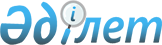 О внесении изменения в решение маслихата района Алтай от 28 сентября 2021 года №7/20-VII "Об утверждении Плана по управлению пастбищами и их использованию по городу Серебрянск района Алтай на 2022-2023 годы"Решение маслихата района Алтай Восточно-Казахстанской области от 21 октября 2022 года № 23/11-VII
      Маслихат района Алтай РЕШИЛ:
      Внести в решение маслихата района Алтай от 28 сентября 2021 года №7/20-VII "Об утверждении Плана по управлению пастбищами и их использованию по городу Серебрянск района Алтай на 2022-2023 годы" следующее изменение:
      план по управлению пастбищами и их использованию по городу Серебрянск района Алтай на 2022-2023 годы изложить в новой редакции, согласно приложению к настоящему решению. План по управлению пастбищами и их использованию по городу Серебрянск района Алтай на 2022-2023 годы
      Настоящий План по управлению пастбищами и их использованию по городу Серебрянск района Алтай на 2022-2023 годы (далее - План) разработан в соответствии с Законами Республики Казахстан "О местном государственном управлении и самоуправлении в Республике Казахстан", "О пастбищах", приказом Заместителя Премьер-Министра Республики Казахстан - Министра сельского хозяйства Республики Казахстан от 24 апреля 2017 года № 173 "Об утверждении Правил рационального использования пастбищ" (зарегистрирован в Реестре государственной регистрации нормативных правовых актов № 15090), приказом Министра сельского хозяйства Республики Казахстан от 14 апреля 2015 года № 3-3/332 "Об утверждении предельно допустимой нормы нагрузки на общую площадь пастбищ" (зарегистрирован в Реестре государственной регистрации нормативных правовых актов № 11064).
      План принимается в целях рационального использования пастбищ, устойчивого обеспечения потребности в кормах и предотвращения процессов деградации пастбищ.
      План содержит:
      схему (карту) расположения пастбищ на территории по городу Серебрянск района Алтай в разрезе категорий земель, собственников земельных участков и землепользователей на основании правоустанавливающих документов (Приложение 1);
      приемлемые схемы пастбищеоборотов (Приложение 2);
      3) карту с обозначением внешних и внутренних границ и площадей пастбищ, в том числе сезонных, объектов пастбищной инфраструктуры (Приложение 3);
      4) схему доступа пастбищепользователей к водоисточникам (озерам, рекам, прудам, копаням, оросительным или обводнительным каналам, трубчатым или шахтным колодцам), составленную согласно норме потребления воды (Приложение 4);
      5) схему перераспределения пастбищ для размещения поголовья сельскохозяйственных животных физических и (или) юридических лиц, у которых отсутствуют пастбища, и перемещения его на предоставляемые пастбища (Приложение 5);
      6) схему размещения поголовья сельскохозяйственных животных на отгонных пастбищах физических и (или) юридических лиц, не обеспеченных пастбищами, расположенными при городе Серебрянск (Приложение 6);
      7) календарный график по использованию пастбищ, устанавливающий сезонные маршруты выпаса и передвижения сельскохозяйственных животных (Приложение 7);
      7-1) Карта с обозначением внешних и внутренних границ и площадей пастбищ, необходимых для удовлетворения нужд населения для выпаса сельскохозяйственных животных личного подворья, в зависимости от местных условий и особенностей (Приложение 7-1).
      План принят с учетом сведений о состоянии геоботанического обследования пастбищ, сведений о ветеринарно-санитарных объектах, данных о численности поголовья сельскохозяйственных животных с указанием их владельцев - пастбищепользователей, физических и (или) юридических лиц, данных о количестве гуртов, отар, табунов, сформированных по видам и половозрастным группам сельскохозяйственных животных, сведений о формировании поголовья сельскохозяйственных животных для выпаса на отгонных пастбищах, особенностей выпаса сельскохозяйственных животных на культурных и аридных пастбищах, сведений о сервитутах для прогона скота и иных данных, предоставленных государственными органами, физическими и (или) юридическими лицами.
      Общая площадь территории города Серебрянск 2574 га, из них пашни – 233 га, пастбищные земли – 1343 га.
      По природным условиям территория города Серебрянск расположена в горно-луговой зоне. Климат зоны резко континентальный. 
      На территории города Серебрянск имеется ветеринарный пункт, скотомогильник.
      На 1 января 2021 года в городе Серебрянск насчитывается (личное подворье населения и поголовье ТОО, КХ) крупного рогатого скота 498 голов, из них маточное (дойное) поголовье 248 голов, мелкого рогатого скота 547 голов, лошадей 77 голов (таблица № 1). 

 Данные о численности поголовья сельскохозяйственных животных по городу Серебрянск
      Для обеспечения сельскохозяйственных животных по городу Серебрянск, имеются всего 1343 га пастбищных угодий. 
      На основании вышеизложенного, согласно статьи 15 Закона Республики Казахстан от 20 февраля 2017 года "О пастбищах" для нужд местного населения города Серебрянск по содержанию маточного (дойного) поголовья сельскохозяйственных животных при имеющихся пастбищных угодьях населенных пунктов в размере 1343 га, потребность составляет 744 га (таблица № 2). 
      Выпас других сельскохозяйственных животных местного населения при норме нагрузки на голову: крупный рогатый скот – 3 га, мелкий рогатый скот – 0,5 га, лошадей – 5 га, также производится в черте населенного пункта (таблица № 3).
      Сложившуюся потребность пастбищных угодий в размере 810 га необходимо восполнить за счет выпаса сельскохозяйственных животных населения на отгонных пастбищах сельхозпроизводителей. 
      Для выпаса скота местного населения города Серебрянск организовано 4 гурта: 1 гурт - в западной части города, водопой: ручьи; 2 гурт - в северной части города, водопой: ручей Сухой; 3 гурт - в восточной, водопой: речка Серебрянка; 4 гурт - в южной части города, водопой: Усть-Каменогорское водохранилище.  Схема (карта) расположения пастбищ на территории города Серебрянск района Алтай в разрезе категорий земель, собственников земельных участков и землепользователей на основании правоустанавливающих документов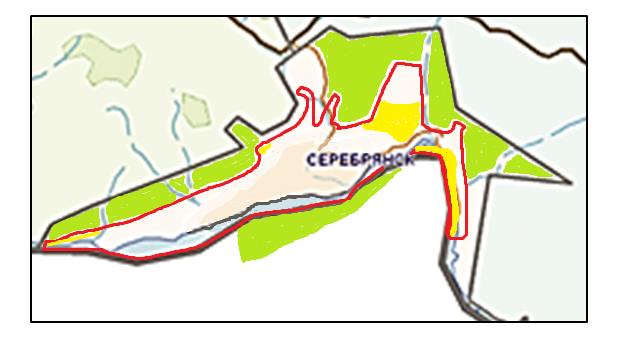  Условные обозначения: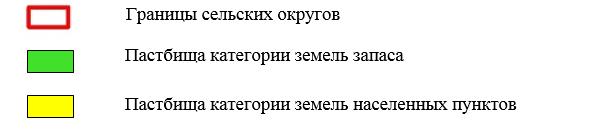  Приемлемые схемы пастбищеоборотов
      Схема четырехпольного пастбищеоборота для одного гурта (табуна) Карта с обозначением внешних и внутренних границ и площадей пастбищ, в том числе сезонных, объектов пастбищной инфраструктуры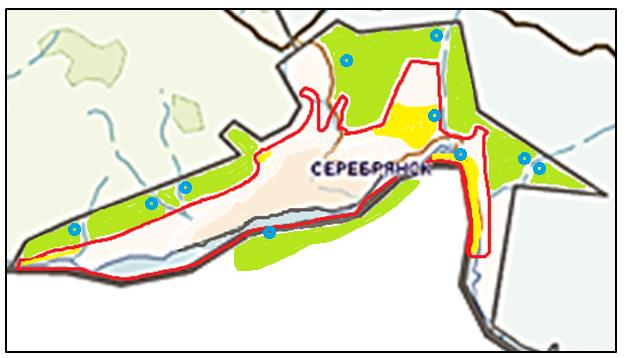  Условные обозначения: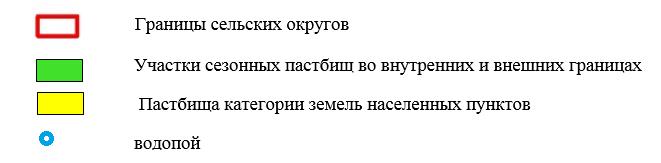  Схема доступа пастбищепользователей к водоисточникам (озерам, рекам, прудам, копаням, оросительным или обводнительным каналам, трубчатым или шахтным колодцам), составленную согласно норме потребления воды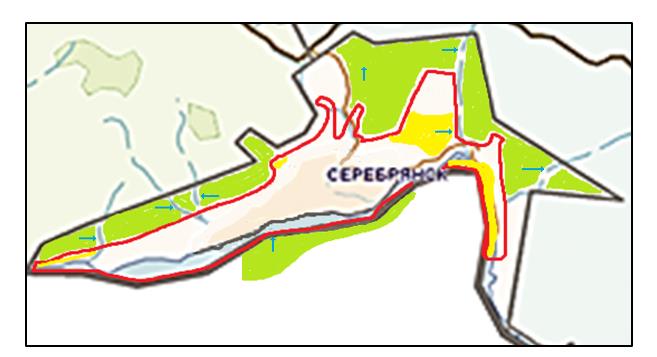  Условные обозначения: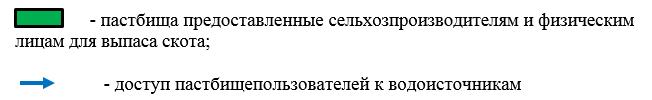  Схема перераспределения пастбищ для размещения поголовья сельскохозяйственных животных физических лиц, у которых отсутствуют пастбища, и перемещения его на предоставляемые пастбища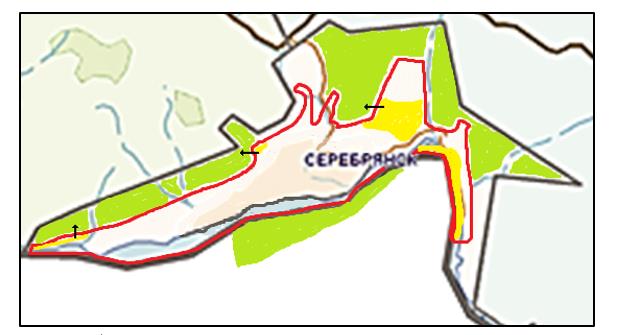  Условные обозначения: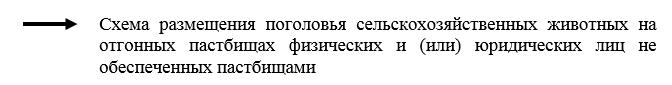  Схема размещения поголовья сельскохозяйственных животных на отгонных пастбищах физических и (или) юридических лиц, не обеспеченных пастбищами, расположенными при городе Серебрянск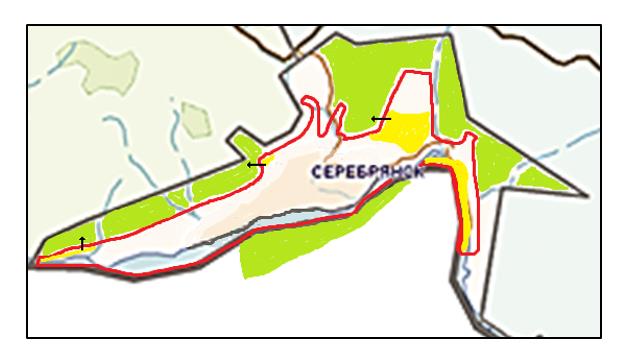  Условные обозначения: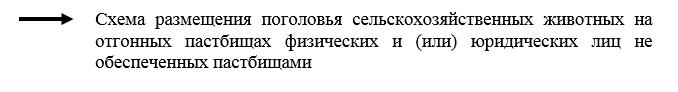  Календарный график по использованию пастбищ, устанавливающий сезонные маршруты выпаса и передвижения сельскохозяйственных животных Карта с обозначением внешних и внутренних границ и площадей пастбищ, необходимых для удовлетворения нужд населения для выпаса сельскохозяйственных животных личного подворья, в зависимости от местных условий и особенностей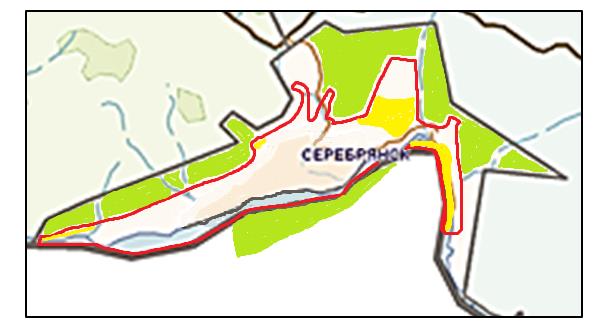  Условные обозначения: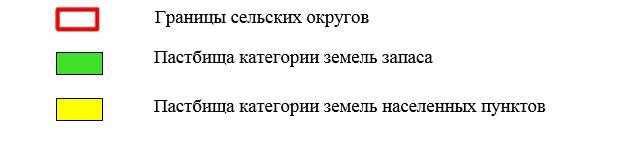 
					© 2012. РГП на ПХВ «Институт законодательства и правовой информации Республики Казахстан» Министерства юстиции Республики Казахстан
				
      Секретарь маслихата района Алтай 

Л. Гречушникова
Приложение к решению
маслихата района Алтай
от 21 октября 2022 года
№ 23/11-VIIТаблица № 1
№      
Населенные пункты
Население
Население
Население
Население
к/х и ТОО
к/х и ТОО
к/х и ТОО
к/х и ТОО
Всего:
Всего:
Всего:
Всего:
№      
Населенные пункты
Крупный рогатый скот
Крупный рогатый скот
Мелкий рогатый скот
Лошади
Крупный рогатый скот
Крупный рогатый скот
Мелкий рогатый скот
Лошади
Крупный рогатый скот
Крупный рогатый скот
Мелкий рогатый скот
Лошади
№      
Населенные пункты
всего
в том числе дойные
Мелкий рогатый скот
Лошади
всего
в том числе дойные
Мелкий рогатый скот
Лошади
всего
в том числе дойные
Мелкий рогатый скот
Лошади
1
город Серебрянск
498
248
547
77
0
0
0
0
498
248
547
77Таблица №2
№    
Населенный пункт
Площадь пастбищ, (га)
Наличие дойных коров (голов)
Норма потребности пастбищна 1 голову, (га)
Потребность пастбищ, (га)
Не обеспечено пастбищами (га)
Излишки (га)
1
город Серебрянск
1343
248
3
744
0
599Таблица № 3
   №
Населенные пункты
население
население
население
Норма потребности пастбищ на 1 голову, (га)
Норма потребности пастбищ на 1 голову, (га)
Норма потребности пастбищ на 1 голову, (га)
Потребность пастбищ, (га)
Потребность пастбищ, (га)
Потребность пастбищ, (га)
Потребность пастбищ, (га)
   №
Населенные пункты
Крупный рогатый скот
Мелкий рогатый скот
Лошади
Крупный рогатый скот
Мелкий рогатый скот
Лошади
Крупный рогатый скот
Мелкий рогатый скот
Лошади
Итого (га)
1
город Серебрянск
250
547
77
3
0,5
5
750
274
385
1409Приложение 1 
к Плану по управлению 
пастбищами и их 
использованию 
по городу Серебрянск 
района Алтай 
на 2022-2023 годыПриложение 2 
к Плану по управлению 
пастбищами и их 
использованию 
по городу Серебрянск 
района Алтай 
на 2022-2023 годы
год
участки
участки
участки
участки
год
1
2
3
4
2022
(В-Л-О)
(В-Л-О)
(В-Л-О)
отдых
2023
(В-Л-О)
(В-Л-О)
отдых
(В-Л-О)
(В-Л-О) весна-лето-осень
(В-Л-О) весна-лето-осень
(В-Л-О) весна-лето-осеньПриложение 3 
к Плану по управлению 
пастбищами и их 
использованию 
по городу Серебрянск 
района Алтай 
на 2022-2023 годыПриложение 4 
к Плану по управлению 
пастбищами и их 
использованию 
по городу Серебрянск 
района Алтай 
на 2022-2023 годыПриложение 5 
к Плану по управлению 
пастбищами и их 
использованию 
по городу Серебрянск 
района Алтай 
на 2022-2023 годыПриложение 6 
к Плану по управлению 
пастбищами и их 
использованию 
по городу Серебрянск 
района Алтай 
на 2022-2023 годыПриложение 7 
к Плану по управлению 
пастбищами и их 
использованию 
по городу Серебрянск 
района Алтай 
на 2022-2023 годы
Населенный пункт
Срок выгона животных на отгонные пастбища
Срок возврата животных с отгонных пастбищ
город Серебрянск
апрель - май
сентябрь - октябрьПриложение 7-1 
к Плану по управлению 
пастбищами и их 
использованию 
по городу Серебрянск 
района Алтай 
на 2022-2023 годы